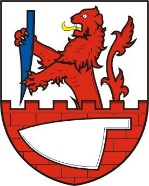 Obec Majetín hledá zaměstnance na místopracovníka údržby obecního majetkuNáplň práce:údržba budov a zeleně v obci Požadujemepreferujeme šikovného řemeslníka - zedník, elektrikář, instalatér, zahradník apod.časová nezávislost/flexibilitasamostatnost, spolehlivostřidičský průkaz sk. B a T výhodouNabízímemísto práce v obci Majetínpracovní smlouvu na plný úvazek (zaměstnavatel: Obec Majetín, Lipová 25, 751 03 Majetín, IČO: 00299197)platové zařazení dle přílohy č. 2 nařízení vlády č. 341/2017 Sb., podle dosaženého vzdělání a praxe v oboruzaměstnanecké výhody, příjemný kolektiv a pracovní prostředíZájemci mohou svůj životopis doručit do 11. září 2020 na adresu: Obec Majetín, Lipová 25, 751 03 Majetín.Kontakt pro bližší informace: starosta@majetin.cz, tel. 606 853 435.V Majetíně 24. 8. 2020                                                                                                Miroslava Zavadilová, starostka obce, v. r.